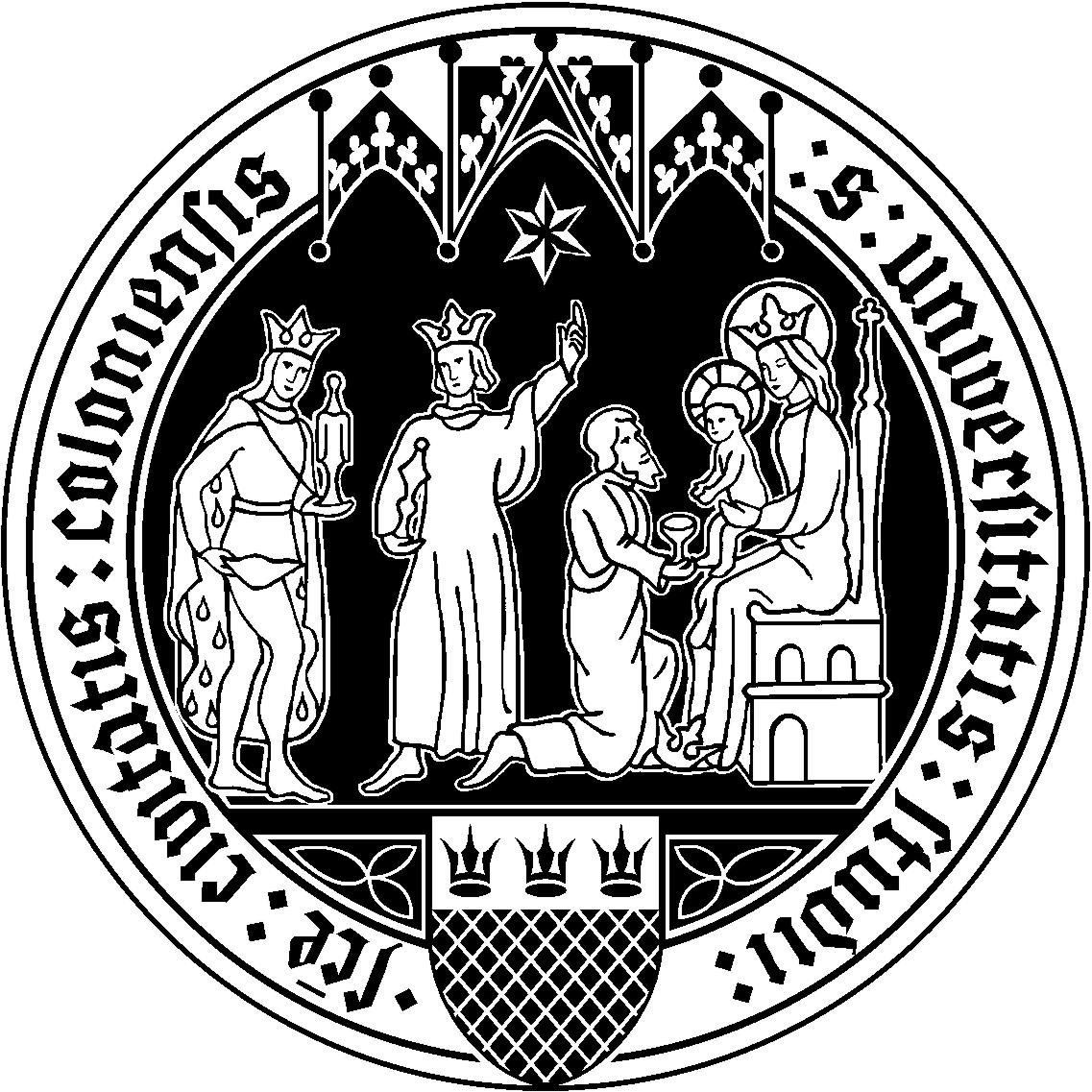 Frau Annkatrin LuknerKapitalmanagement von VersicherungsunternehmenReferent: Prof. Dr. H. R. Schradin